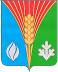 СОВЕТ ДЕПУТАТОВМуниципальное образование сельское поселение Ромашкинский сельсоветКурманаевского района Оренбургской области(третьего созыва)РЕШЕНИЕ21.09.2016                                                                                                     № 38с. РомашкиноОб утверждении порядка расчета предельных величин ежемесячного дохода и стоимости имущества, находящегося в собственности граждан и подлежащего налогообложению, в целях предоставления им жилых помещений муниципального жилищного фонда по договорам социального наймаВ соответствии со статьями 12, 132 Конституции Российской Федерации, статьей 14 Федерального закона от 6 октября 2003 г. N 131-ФЗ «Об общих принципах организации местного самоуправления в Российской Федерации», ст. 14 Жилищного кодекса Российской Федерации, Законом Оренбургской области от 23 ноября 2005 г. N 2729/485-III-ОЗ «О порядке признания граждан малоимущими в целях предоставления им жилых помещений муниципального жилищного фонда по договорам социального найма», руководствуясь Уставом муниципального образования Ромашкинский сельсовет Совет депутатов РЕШИЛ:1. Утвердить «Порядок расчета предельных величин ежемесячного дохода и стоимости имущества, находящегося в собственности граждан и подлежащего налогообложению, в целях предоставления им жилых помещений муниципального жилищного фонда по договорам социального найма».       2. Контроль за исполнением настоящего решения возложить на комиссию Совета   депутатов по вопросам бюджетной, налоговой и финансовой политики, собственности, экономическим вопросам, образованию, здравоохранению, социальной политике, делам молодежи, культуре и спорту (председатель Р.М. Пудовкин).3.Настоящее решение вступает в силу после официального  опубликования в газете «Вестник».Глава муниципального образования                                       Д.В. Мельников Разослано: в дело, прокурору         Приложение                                                                                к решению Совета депутатовот 21.09.2016г. № 38Порядокрасчета предельных величин ежемесячного доходаи стоимости имущества, находящегося в собственности граждани подлежащего налогообложению, в целях предоставленияим жилых помещений муниципального жилищного фондапо договорам социального наймаМалоимущими с целью принятия на учет для предоставления по договорам социального найма жилых помещений муниципального жилищного фонда признаются граждане, у которых приходящийся на каждого члена семьи размер среднемесячного совокупного дохода и стоимость находящегося в собственности имущества и подлежащего налогообложению не позволяют им приобрести по установленной норме предоставления жилое помещение или недостающую площадь (при наличии жилья, принадлежащего на праве собственности или занимаемого по договору социального найма) за счет продажи имеющегося имущества и собственных накоплений в течение 10 лет (средний период ожидания получения жилого помещения).Возможности граждан по приобретению жилых помещений (ВПЖ) определяются как сумма собственных накоплений (СН) и стоимости находящегося в собственности имущества (СИ), т.е. ВПЖ = СН + СИ.Граждане признаются малоимущими, если рассчитанные возможности по приобретению жилья (ВПЖ) менее расчетной рыночной стоимости жилого помещения (СЖ), определяемой как произведение нормы предоставления жилого помещения (НП), размера семьи (РС), средней рыночной цены одного кв. м (РЦ) по муниципальному образованию Ромашкинский  сельсовет ежеквартально утвержденному распоряжением администрации муниципального образования Ромашкинский сельсовет:   СЖ = НП x РС x РЦ.Сумма собственных накоплений (СН) определяется по формуле:СН - (Д - 1,2 ПМ) x 120, где:СН - Сумма собственных накоплений;Д - Размер среднемесячного совокупного дохода, приходящегося на каждого члена семьи;1,2 - Коэффициент, обеспечивающий социально приемлемый уровень проживания;ПМ - Величина прожиточного минимума в Оренбургской области;120 - Среднее время ожидания (мес.) в очереди на получение жилого помещения.